Rufe die folgenden Internetseiten auf und ergänze den Steckbrief.1: https://digitalfuechse.de/der-wolf-steckbrief/   und2: https://kinder.wdr.de/tv/neuneinhalb/neuneinhalb-lexikon/lexikon/w/lexikon-wolf100.html 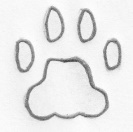 Kopiere dir von einer der beiden Internetseiten ein Foto des Wolfes, drucke es aus und klebe es auf. Achtung! Du musst das Foto sicher verkleinern!Viele haben Angst vor dem Wolf. Überlegt mit einer Partnerin/einem Partner Gründe für diese Angst, was spricht dagegen? Die zweite Internetseite oben hilft dir bei den Überlegungen.Gründe für die AngstGründe dagegen